БЮДЖЕТНОЕ ОБЩЕОБРАЗОВАТЕЛЬНОЕ УЧРЕЖДЕНИЕУДМУРТСКОЙ РЕСПУБЛИКИ «СТОЛИЧНЫЙ ЛИЦЕЙ»УДМУРТ ЭЛЬКУНЫСЬ КОНЬДЭТЭН ВОЗИСЬКИСЬОГЪЯДЫШЕТОНЪЯ СТОЛИЧНОЙ ЛИЦЕЙПроектная работана тему: Копорский чай – семейный чай                                          Автор: Перминова Ева                Класс: 2 Б                                                Руководитель: Морозова С.Л.                                                                Должность: учитель начальных классовИжевск 2023ОглавлениеВведение-------------------------------------------------------------------------------- 11 Основная часть ---------------------------------------------------------------------- 3 1.1. История иван-чая ---------------------------------------------------------------- 31.2. Возрождение традиций чаепития -------------------------------------------- 41.3. Копорский чай дает здоровье и силу----------------------------------------- 42.Практическая часть----------------------------------------------------------------- 62.1. Способ приготовления чая----------------------------------------------------- 62.2. Технология заваривания и хранения чая------------------------------------ 62.3. Опрос ------------------------------------------------------------------------------- 73. Заключение------------------------------------------------------------------------- 104.Список литературы-----------------------------------------------------------------11ВведениеАктуальность      Мало, кто задумывается, что, наливая очередную чашку чая, мы следуем традициям наших предков. Русскому царю чай привезли в подарок от монгольского хана еще в 17 веке. И хоть чай ему понравился, распространения он не получил, поскольку доставлять его нужно было из Китая, неудобно, да и накладно. Дорогим удовольствием был заморский чай, поэтому простой люд заваривал травки, уважал кипрей, ласково называя его Иван-чаем.     И раз Россия активно налаживает процессы импортозамещения с 2014 года. Прежде всего это связано с количеством санкционных мер, применяемых к РФ. Нужно вспомнить, возродить, популяризировать традиционны русский напиток Иван-чай, копорский чай или кипрей узколистный.  Всего существует десяток альтернативных названий растения — хлебница, мельничник, дремуха, маточник, скрипун или пожарник. В Европе это растение называют ивовая трава.Тема: копорский чай- семейный чайЦель: изучить положительные свойства иван-чая и приготовить чай в домашних условиях.Задачи:1.   Узнать об удивительном растении Иван-чай и познакомится с его полезными свойствами.2.  Узнать, для чего нужно возродить традиции русского чайного производства3.    Провести исследовательские работы в период летних каникул по поиску, наблюдению, сбору и заготовке Иван-чая.Гипотеза исследования: Я предполагаю, что иван-чай растет в Удмуртии. И изучив его полезные свойства, можно сделать чай в домашних условиях.Методы:1. Поиск и сбор информации 2. Наблюдение3. Анализ1. Основная частьИстория иван-чаяИван-ча́й узколи́стный, Иван-чай, Кипре́й узколистный, или Копорский чай, или Хаменереум узколистный (лат. Chamaenérion angustifolium, или Epilóbium angustifolium) — многолетнее травянистое растение семейства Кипрейные. Типовой вид рода Иван-чай, во многих классификациях включаемого в состав широко принимаемого рода Кипрей          Одним из самых любимых растений для русских людей издавна был иван-чай. Исключительно полезные свойства иван-чая изучались из поколения в поколение, рецепты отваров и настоев из него передавались по наследству. Тонизирующий "богатырский" чай из растения пили по утрам для того, чтобы зарядиться силой и бодростью, лечили им головные боли и расстройства желудка. Считалось, что отвар из иван-чая может предотвратить образование разного рода опухолей.С глубокой древности наши Предки владели технологией изготовления вкусного, ароматного и целебного напитка из кипрея узколистного, называемого в народе Иван-чаем. Потому и напиток называли Иван-чай или просто – Чай Слово ЧАЙ - исконно русское слово, означающее НАДЕЖДУ.Вспомним простые русские выражения: «чай, свидимся» - «надеюсь, свидимся»; «народные чаяния» - «народные надежды»; «совсем отчаялся» - «совсем отнадеялся, потерял надежду» и т.д.Иван–чай известен на Руси более десяти веков. Это напиток упоминается в древних русских рукописях. Его пили на Руси наши предки, пользуюсь дарами природы. Этот чай знала и любила Европа: Голландия, Англия, Дания и другие страны. Там он был знаменит, как персидские ковры, китайский шёлк и называли его, предпочитая индийскому чаю - РУССКИЙ ЧАЙ!В 12 веке Александр Невский отбил крепость у тевтонских рыцарей, и разрушил ее. На месте крепости возникло село Копорье, жители которого больше всего преуспели в заготовке и продаже чая из кипрея узколистного. Поэтому он впоследствии получил второе название - копорский чай.Однако по личному приказу Берии исследования потрясающих свойств Иван – чая были возобновлены. Известно, что на чайной фабрике в селении Копорье, в биохимических лабораториях создавался уникальный напиток по старинным русским рецептам и поставлялся в аптеки и больницы. Этот факт не остался незамеченным мировой общественностью, и во время второй мировой войны танковая дивизия по приказу Гитлера перед оккупацией Ленинграда специально сделала трюк, чтобы сравнять с землёй чайные лаборатории в Копорье. Гусеницами военных машин были уничтожены плантации иван – чая. Было сделано всё, чтобы древний русский напиток был забыт.Возрождение традиций чаепития       У русских всегда было принято обсуждать важные вопросы за чаем. Можно сказать, что главной целью русского чаепития было и остаётся общение. Молчание в процессе наслаждения напитком в XVII веке расценивалось как глубокое неуважение к хозяевам. За чашкой горячего чая обсуждали всё: от новых идей до заключения важных договоров.Сегодня необходимо возродить забытые традиции русского чайного производства! Для чего? Ответов несколько.Во-первых, надо вернуть русским людям родные традиции.Во-вторых, необходимо предложить здоровую замену заполонившим сегодня полки наших магазинов чужеземным чаю и кофе. В заморском чае и кофе содержатся пуриновые и щавелевые кислоты, танины и кофеин - основные нарушители обмена веществ в организме. Сами китайцы признают, что их чай после заварки через 20 минут превращается в «яд гремучей змеи». Академик И.П. Павлов установил, что потребление заморского чая и кофе сопровождается повышенным расходом энергии. Большие дозы кофеина грозят истощением нервных клеток, а его постоянное употребление приводит к наркотической зависимости.В-третьих, нужно подарить людям вкус и аромат НАСТОЯЩЕГО чая.Наш чай – это действительно ЧАЙ. Не высушенная трава, а самый настоящий чёрный, ферментированный чай, произведённый по всем правилам древней русской чайной технологии в чистых природных уголках нашей страны.Копорский чай дает здоровье и силуВ старину недаром говорили, что Иван-чай не только исцеляет тело, но и просветляет ум и укрепляет дух.  По содержанию витаминов, микро- и макроэлементов Иван-Чай просто уникален! Ему нет равных во всём мире. В листьях Иван-чая содержатся: дубильные вещества пирогалловой группы - до 20%, слизи до - 15%, биофлавониды (кверцетин, кемферол), пектиновые вещества, сахара, алкалоиды - до 0,1%, витамины группы «В» и «С». Уникален спектр микроэлементов.В 100 гр. зелёной массы Иван - чая содержится (данные от 1980 г., Кощеев): железо – 2,3 мг, никель – 1,3 мг, медь – 2,3 мг, марганец - 16 мг, титан – 1,3 мг, молибден – 0,44 мг,  бор -  6 мг, аскорбиновая кислота – 200-400 мг (в 5-6 раз больше, чем в лимонах).В значительном количестве содержится калий, натрий, кальций, магний, литий и др.Иван-чай содержит много белка, который легко усваивается организмом, что позволяет просто и быстро насыщаться энергией. В цветках иван-чая, содержится до 25 мг нектара на каждый цветочек. Уникальный состав иван-чая в совокупности с правильной технологией производства определяет многообразие целебных свойств русского чая. Ежедневное употребление чая:-         повышает работоспособность;-         восстанавливает силы;-         способствует заживлению ран;-         повышает стойкость к вирусным заболеваниям;-         укрепляет кровеносные сосуды, волосы;-         обладает мягким снотворным действием;-         снижает температуру;-         уменьшает риск возникновения кариеса зубов;    Иван-чай самый древний и самый здоровый чай на планете. Он может один заменить целый букет других целебных трав.Практическая часть2.1. Этот способ приготовления чая использует моя бабушка Овчинникова Ольга Леонидовна.1. Сбор листьев кипрея      Сбор производят утром, как только высохнет трава. В экологически чистом районе.  Сбор начинается в конце июня, во время цветения и продолжается до конца июля.
В чистый пакет мы собираем крепкие, зелёные, сочные листья, можно и горсть цветков (не рвать стволы кипрея).2. Подготовка к ферментации     Листья перебрать (убрать желтые и сухие). В чистую стеклянную банку поместить и плотно утрамбовать толкушкой, чтобы лопнули клеточки и начался процесс ферментации. Закрыть банку полиэтиленовой крышкой и убрать в темное, теплое место. Процесс ферментации     От ферментации зависит, какой чай получится – зелёный или чёрный. Этот процесс зависит от температуры окружающей среды. Чем жарче, тем процессы идут быстрее.Зелёный чай выдерживается 6-12-24 часов. Чёрный чай -2-3-5 суток. Здесь нужно следить, чтобы чай не забродил.  Мне больше нравится чёрный чай. У него янтарный цвет, и неповторимый приятный аромат, и вкус.     После выдержки листьев в банке их следует вынуть и слепить из них шарики до выделения сока. Затем шарики растрепать и разложить на листы небольшим слоем. Сушка иван-чаяСушим листья на чердаке там жарко и темно. По мере необходимости ворошить листья для равномерной просушки. Если листья высохли – чай готов.2.2. Технология заваривания и хранения чая     Ферментированный чай можно заваривать в чайнике, термосе или индивидуально в кружке. Самый простой способ в моей семье.      Чистый фарфоровый чайник нужно ополоснуть кипятком, поместить в него щепотку высушенных листьев чая и закрыть крышкой.  Температура воды не должна превышать 90 градусов в идеале 85 градусов (нужно подождать 5 минут после закипания чайника). Крутой кипяток испортит вкус и уничтожит полезные вещества.     Настаиваться чай должен не менее 10–15 минут. Чем больше листьев, тем насыщеннее настой. Ферментированный напиток допускается заварить 5 и более раз. Наиболее насыщенный аромат и вкус получается на 2 и 3 раз заваривания.     Хранить лучше в стеклянной банке в темном месте или в бумажном пакете.    Есть ещё небольшой секрет. Перед употреблением готовый иван-чай рекомендуется хранить не менее 30 дней. Однако при более длительном хранении аромат и вкусовые качества иван-чая только улучшаются.2.3. Опрос.     Я решила спросить, что знают ученики нашего класса об иван-чае. В опросе приняли участие 17 человек.     Результаты показали, что травеного чая употребляют чуть меньше, но если бы во всех супермаркетах на полках лежал он рядом с зеленым и черным, то результат мог бы быть другой.  Многие дети не знаю про копорский чай, а про иван-чай знают. Кто не пробовал копорский чай и не смогли ответить на вопрос понравился ли ему чай. Многие хотели бы узнать о способе приготовления копорского чая в домашних условиях.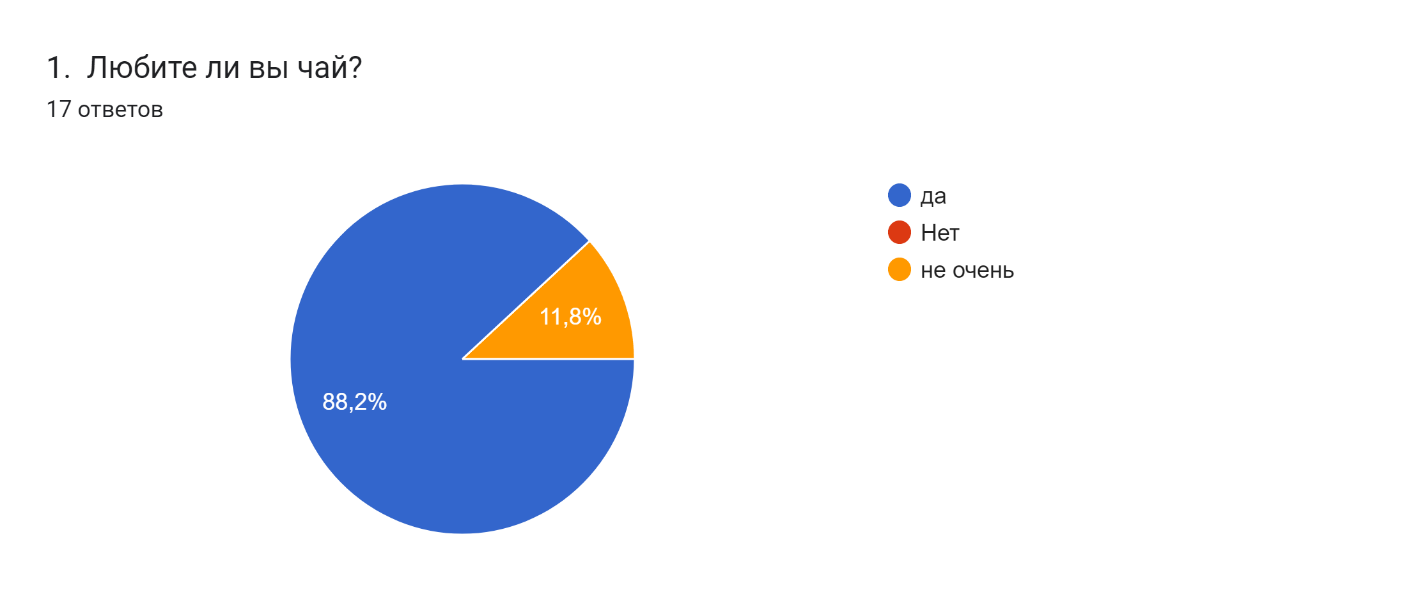 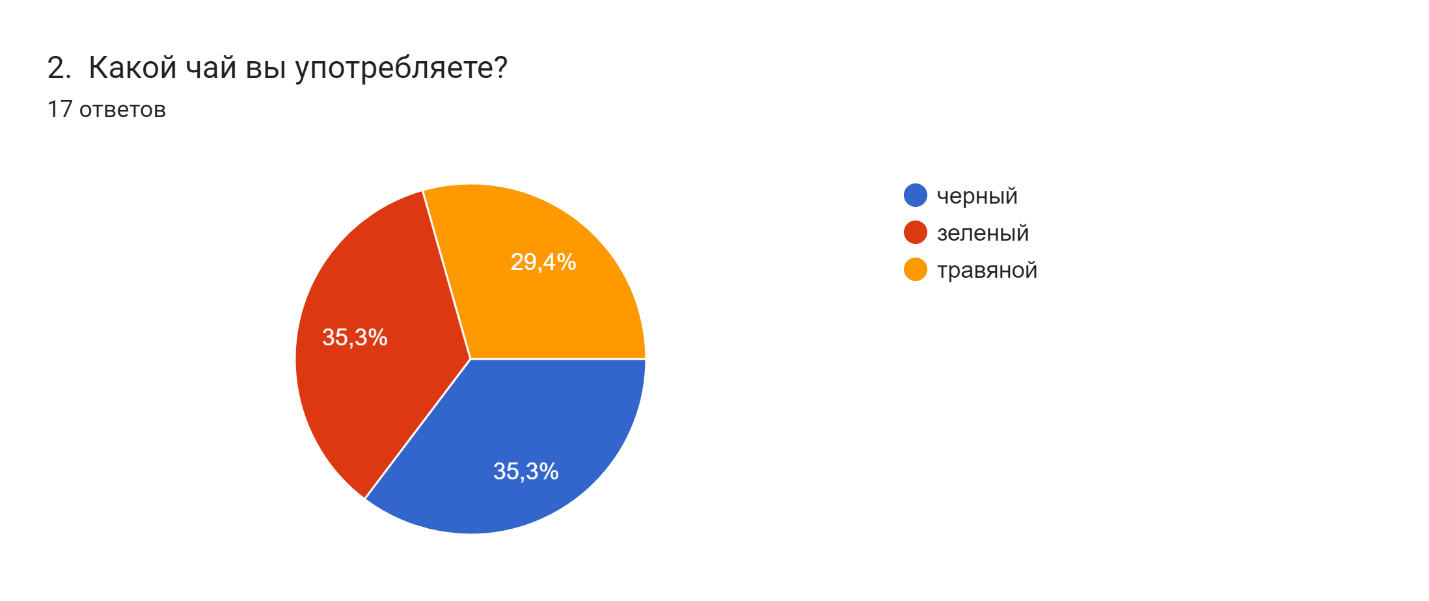 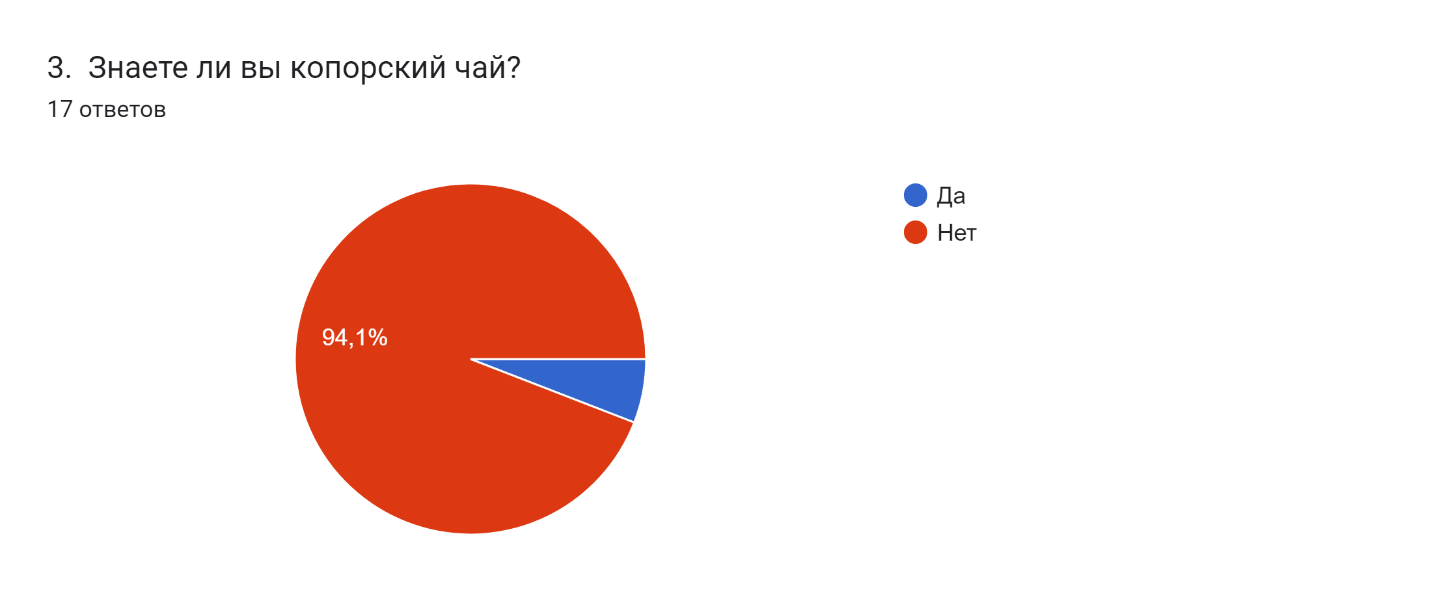 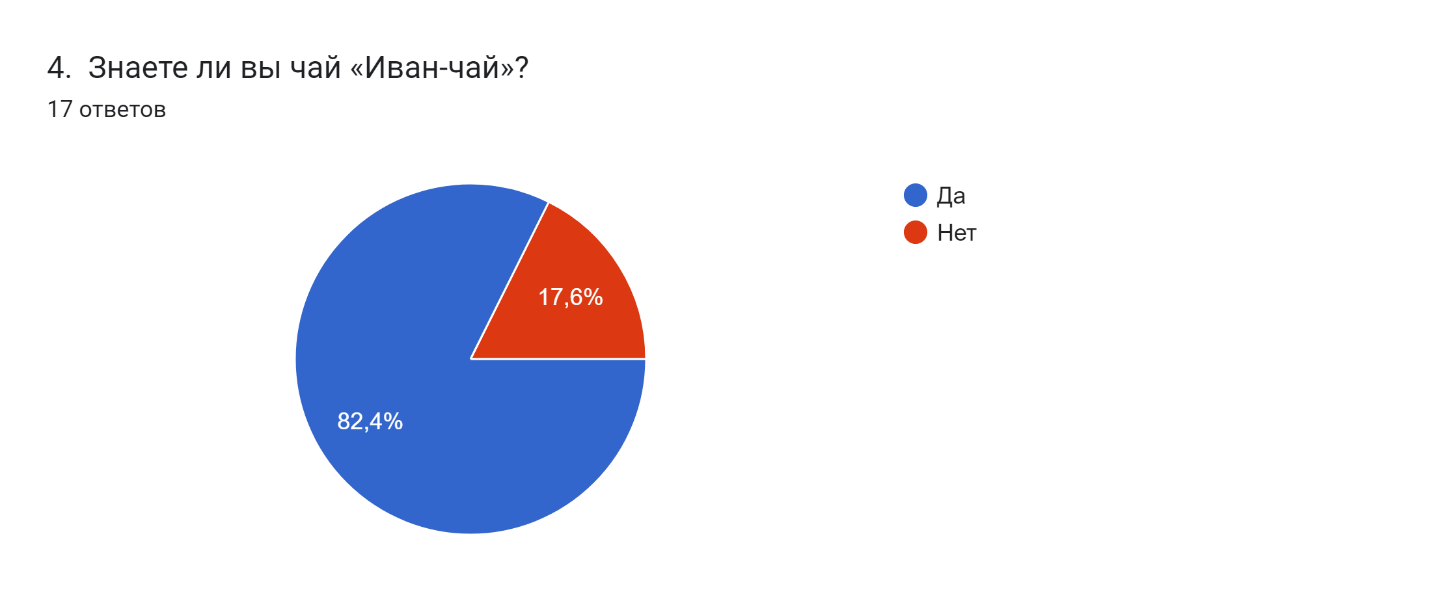 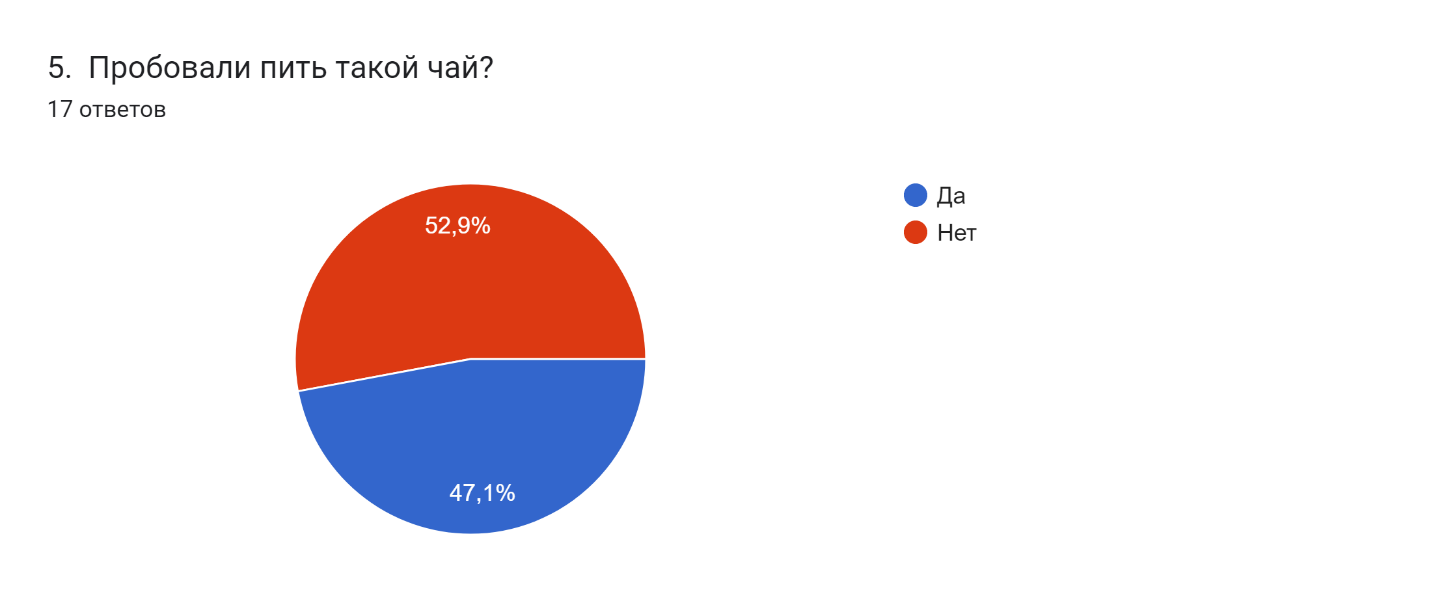 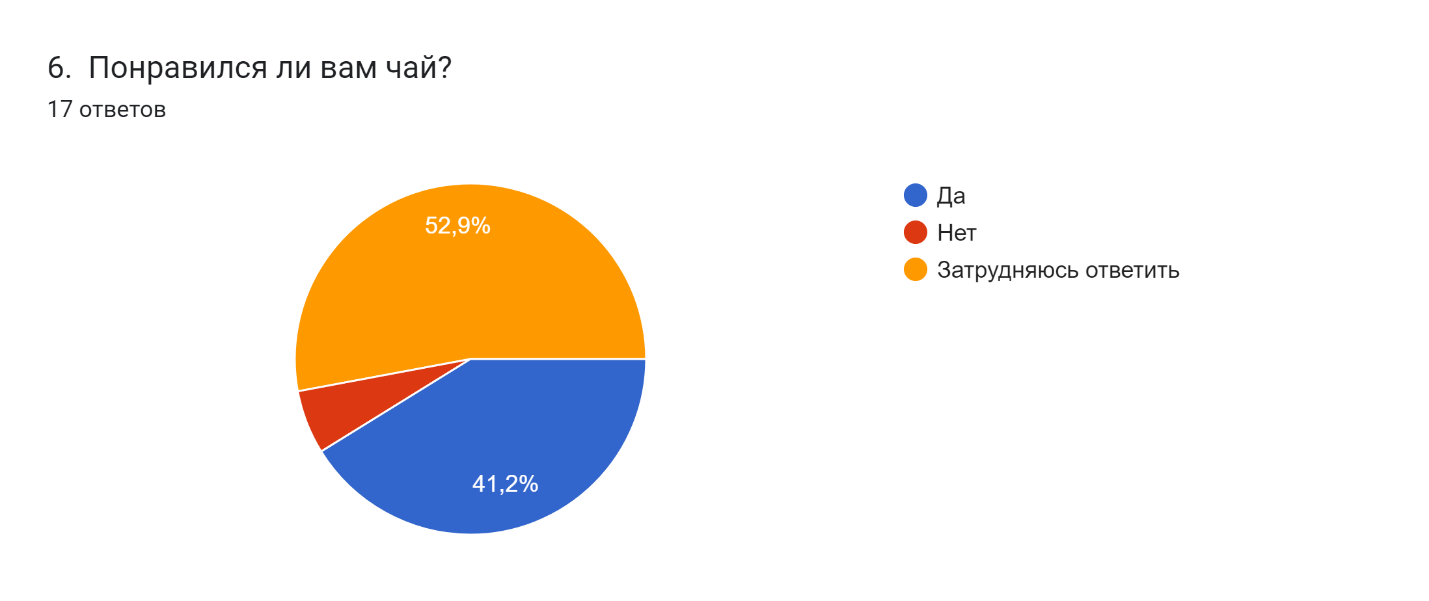 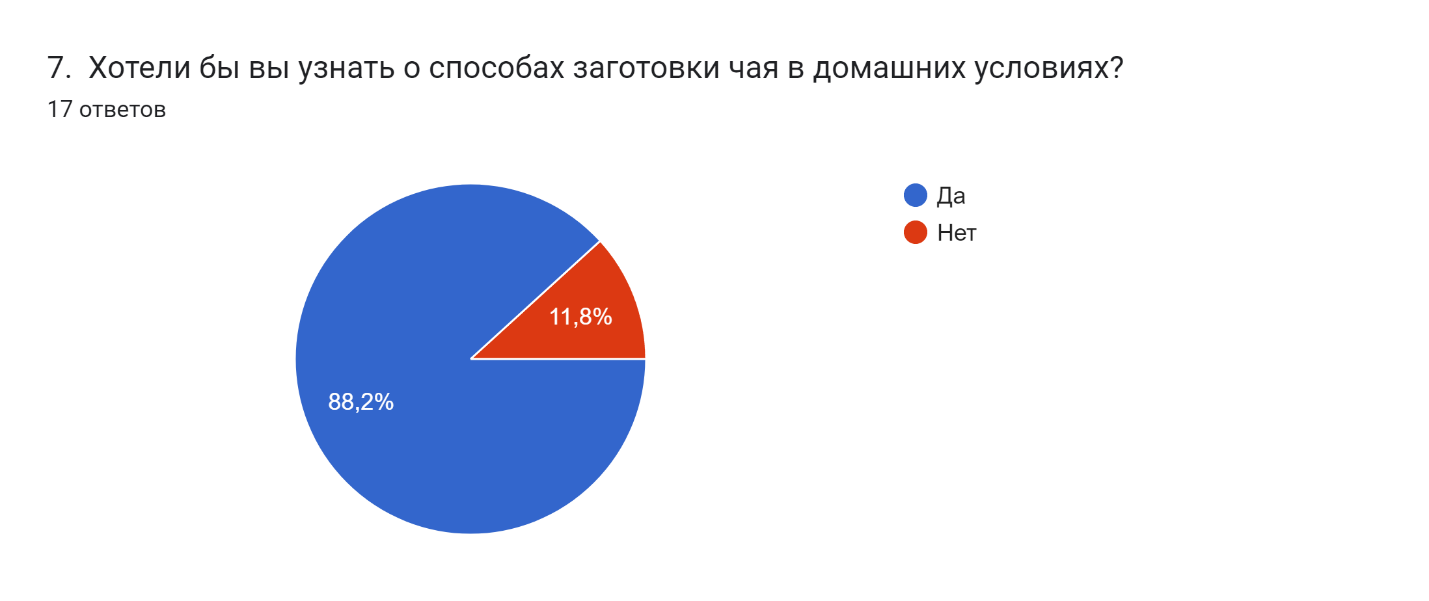 Заключение       Моя гипотеза подтвердилась, иван-чай растет в Удмуртии. И я сделала из него чай в домашних условиях.       Несколько лет наша семья пьёт и любит только копорский чай. В него по желанию добавляем шиповник, мёд. И мы заметили, что все члены нашей семьи за это время стали реже болеть, легче справляться с физическими и умственными нагрузками, вести активный образ жизни. Мы должны сохранить рецепт русского чая и распространять информацию о его пользе.         Моя мечта, чтобы этот чай можно было купить всем людям и в магазине от честного производителя. А когда я вырасту, получу хорошее образование, может, сама стану производителем русского чая. И рядом с «Газпромом» будет стоять мой «Кипрейпром».       Пейте копорский чай и будете здоровы!Список литературы.Коняева О.В. Азбука живой природы. Растения и животные леса. Кипрей /авт.сост. О.В.Коняева.-Тула: Астрель. Родничок,1999, С.187-188Копорский чай.//Детская энциклопедия.-2016.-№10. С.36-37Кучеров Е.В., Лазарева Д.Н., Абдуллина Р.Н. Дикорастущие лекарственные растения, 1975Легенды об Иван-чае [Электронный ресурс].https://www.klerk.ru/buh/articles/564582/https://dzen.ru/a/ZGiMW1eJqT4D0Awphttps://botanicoved.com/poleznoe/travy/ivan-chaj/zagotovka-ivan-chaj/hranenie.html